Book Cover Creator Planning Sheets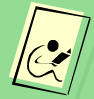 
Front Cover Only Front Cover Planning Sheet 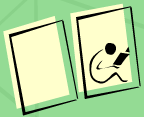 
Front and Back Cover Front Cover Planning Sheet

Back Cover Planning Sheet 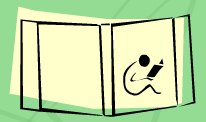 
Full Dust Jacket Front Cover Planning Sheet

Back Cover Planning Sheet

Spine, Front Flap, and Back Flap Planning Sheet 